Mele KalikimakaRobert Alex Anderson 1949 (as recorded by Bing Crosby and the Andrews Sisters 1950)or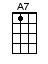 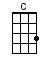 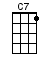 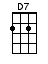 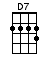 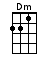 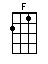 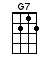 INTRO:  / 1 2 3 4 /[C] Mele Kalikimaka is Ha-[A7]waii's way To [Dm] say Merry [G7] Christmas to [C] you [G7]GUYS: [C] Mele Kalikimaka is the thing to sayOn a [C] bright Hawaiian Christmas [G7] Day[G7] That's the island greeting that we send to youFrom the [G7] land where palm trees [C] sway[C7] Here we know that Christmas will be [F] green and brightThe [A7] sun to shine by day and all the [D7] stars at [G7] night[C] Mele Kalikimaka is Ha-[A7]waii's wayTo [Dm] say Merry [G7] Christmas to [C] you [G7]GIRLS: [C] Mele Kalikimaka is the thing to sayOn a [C] bright Hawaiian Christmas [G7] Day[G7] That's the island greeting that we send to youFrom the [G7] land where palm trees [C] sway[C7] Here we know that Christmas will be [F] green and brightThe [A7] sun to shine by day and all the [D7] stars at [G7] night[C] Mele Kalikimaka is Ha-[A7]waii's wayTo [Dm] say Merry [G7] Christmas to [C] you [G7]INSTRUMENTAL:[C] Mele Kalikimaka is the thing to sayOn a [C] bright Hawaiian Christmas [G7] Day[G7] That's the island greeting that we send to youFrom the [G7] land where palm trees [C] swayTOGETHER:[C7] Here we know that Christmas will be [F] green and brightThe [A7] sun to shine by day and all the [D7] stars at [G7] night[C] Mele Kalikimaka is Ha-[A7]waii's wayTo [Dm] say Merry [G7] ChristmasA [Dm] very merry [G7] ChristmasA [Dm] very very merry merry [G7] Christmas to [C] you [C][G7][C]www.bytownukulele.ca